SINE GRAPHS.1. The graph shown is y = sin(x)    On the axes below, draw the graphs:   (a)  y = 2sin(x)   (b) y = 2sin(x) + 4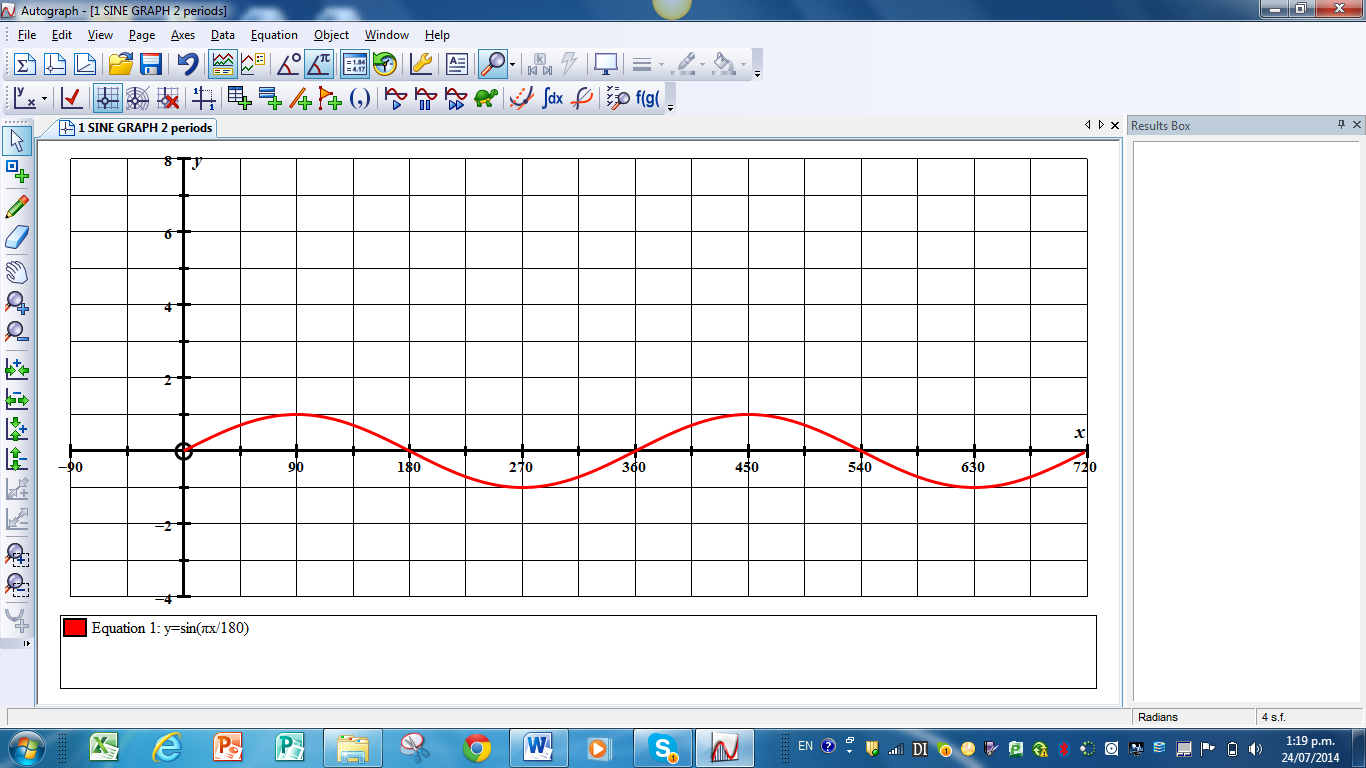 2. The graph shown is y = sin(x)    On the axes below, draw the graphs:   (a)  y = 3sin(x)   (b) y = 3sin(x) + 53. What would the maximum and minimum y values be for the graph of       y =  8sin(x)   +  7                                        MAX =                            MIN   =4. Find an equation in the form y = A + Bsin(x) so that the maximum value is 12       and the minimum value is 2 SINE GRAPHS.ANSWERS1. The graph shown is y = sin(x)    On the axes below, draw the graphs:   (a)  y = 2sin(x)   (b) y = 2sin(x) + 4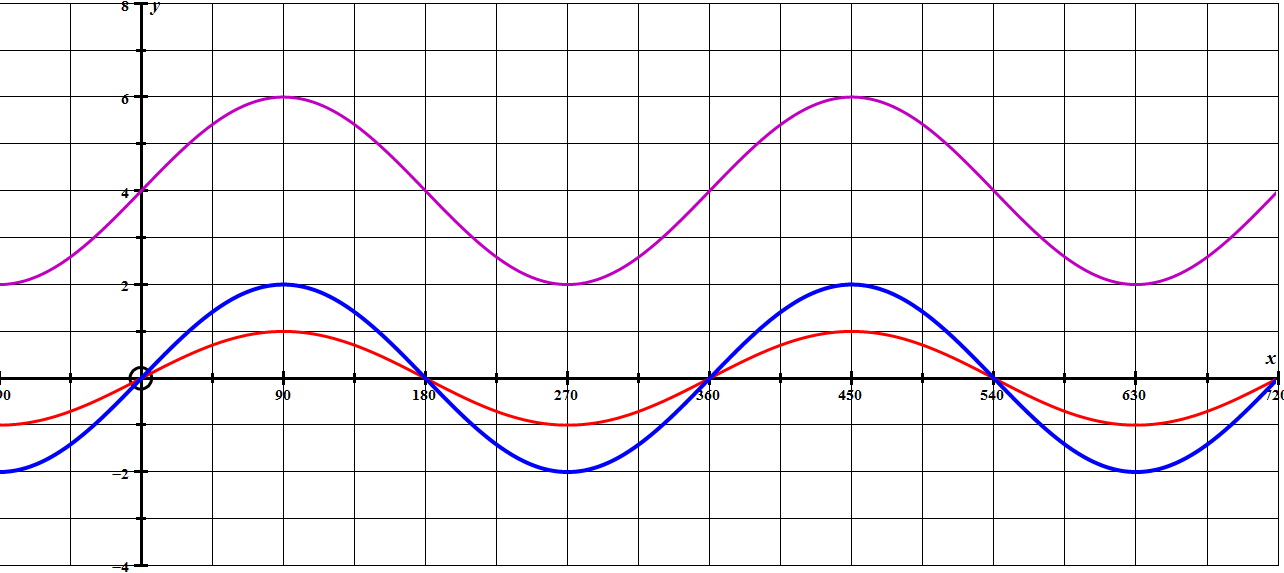 2. The graph shown is y = sin(x)    On the axes below, draw the graphs:   (a)  y = 3sin(x)   (b) y = 3sin(x) + 5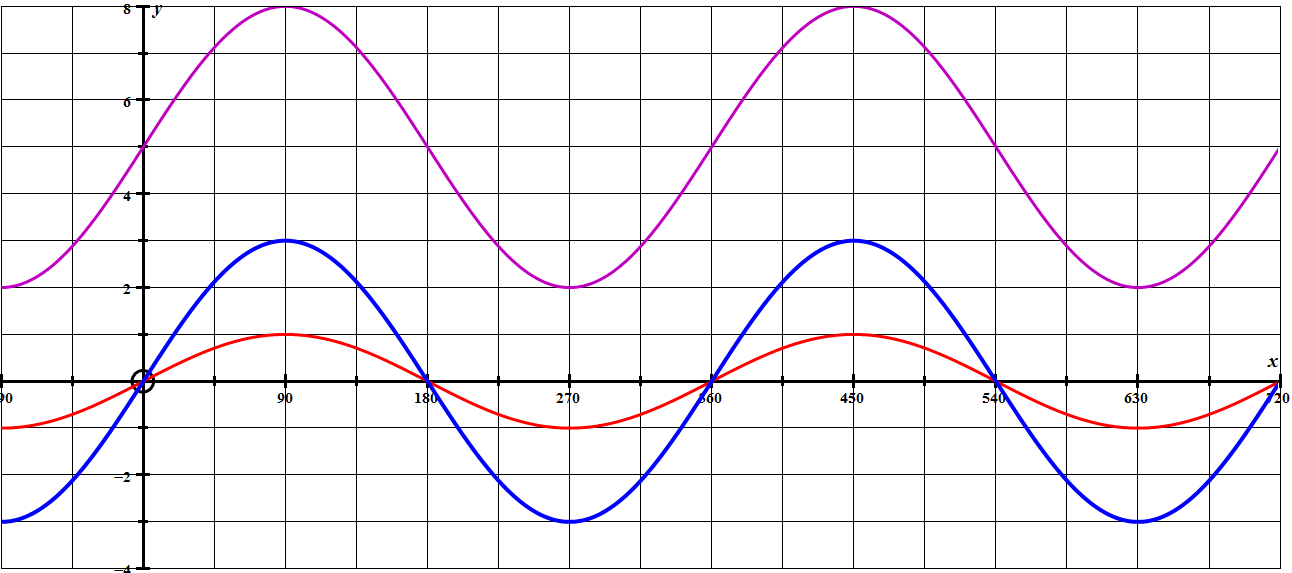 3. What would the maximum and minimum y values be for the graph of       y =  8sin(x)   +  7                                        MAX =       15                   MIN   =  14. Find an equation in the form y = A + Bsin(x) so that the maximum value is 12       and the minimum value is 2      y = 7 + 5sin(x)